Facebook Unveils 3-pronged Fight Against Fake News Facebook has announced three new initiatives to battle fake news, including an educational campaign via print ads and at the top of news feeds that helps users know how to spot fraudulent stories and details what the platform is doing to eradicate them. The company has also released a short film called "Facing Facts" that explains how the platform is tackling fake news, and it is also recruiting researchers to assess the scale of the problem on the platform.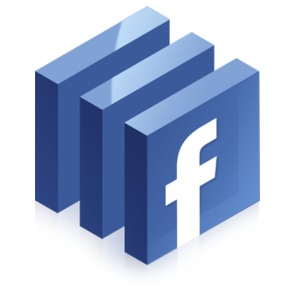 CNET 5/23/18  https://www.cnet.com/news/battlefield-v-will-let-me-play-as-an-asian-american-and-im-stoked/